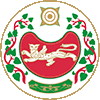 РЕШЕНИЕ       от 26.05.2022г.                               аал Сапогов                                         № 75О досрочном прекращении полномочий депутатаРассмотрев заявление депутата Совета депутатов Сапоговского сельсовета «о досрочном прекращении полномочий», в соответствии со статьей 29 Устава муниципального образования Сапоговский сельсовет Совет депутатов РЕШИЛ:1.  Досрочно прекратить полномочия депутата Совета депутатов Сапоговского сельсовета Торопченова Вячеслава Викторовича.2. Настоящее решение вступает в силу со дня его официального опубликования.Глава Сапоговского сельсовета                       	                 	Лапина Е.М.СОВЕТ ДЕПУТАТОВ САПОГОВСКОГО СЕЛЬСОВЕТАУСТЬ-АБАНСКОГО РАЙОНА РЕСПУБЛИКИ ХАКАСИЯ